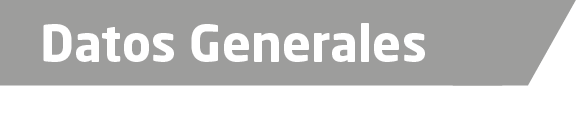 Nombre Juan Carlos Castillo VázquezGrado de Escolaridad Licenciado en Ingeniería en Sistemas ComputacionalesCédula Profesional (Licenciatura) EnTrámiteTeléfono de Oficina 228-8-41-61-70. Ext.3122Correo Electrónico jccastillov@veracruz.gob.mxDatos GeneralesFormación Académica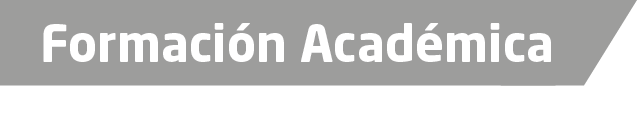 2008-2012Instituto Universitario Puebla “Xalapa” Estudios de Licenciatura en Ingeniería en Sistemas Computacionales.2014Taller de Análisis Táctico Operativo, Escuela de Inteligencia para la Seguridad Nacional CISEN en CDMX.2014Manejo de Conflictos, Academia Regional de Seguridad Pública del Centro, Tlalnepantla Estado de México.2015-2016Primer y Segundo Encuentro Nacional de Analistas, en el instituto de Formación Ministerial, Policial y Pericial de P.G.R. “La Muralla”, en San Juan del Río, Qro.Trayectoria Profesional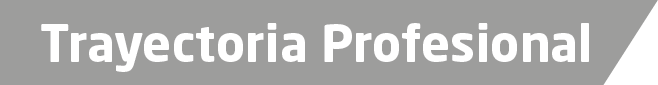 1993Auxiliar Administrativo en la Policía Ministerial en la FGE.1997Programador en la Policía Ministerial en la FGE.1999Desarrollador de Programas en la Dirección del Centro de Información FGE.2000Programador en la Policía Ministerial en la FGE.2007Agente de la Policía Ministerial en la Policía Ministerial en la FGE.2008Encargado de la Oficina de Estadística e Informática en la PME en la FGE.2015Jefe del Departamento de Inteligencia, Análisis y Estadística en la Policía Ministerial en la FGE.2015Enlace para la creación del Grupo Nacional de Analistas en la FGE.2016 – A la fechaDirector de la Unidad de Análisis de Información de la FGE. Conocimiento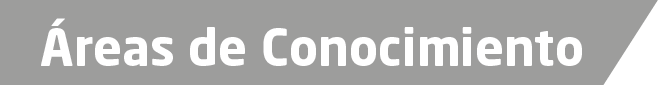 Desarrollo de Sistemas InformáticosInteligencia Policial Táctica, Estratégica y Operativa